150 Jahre Kirchenmusikverband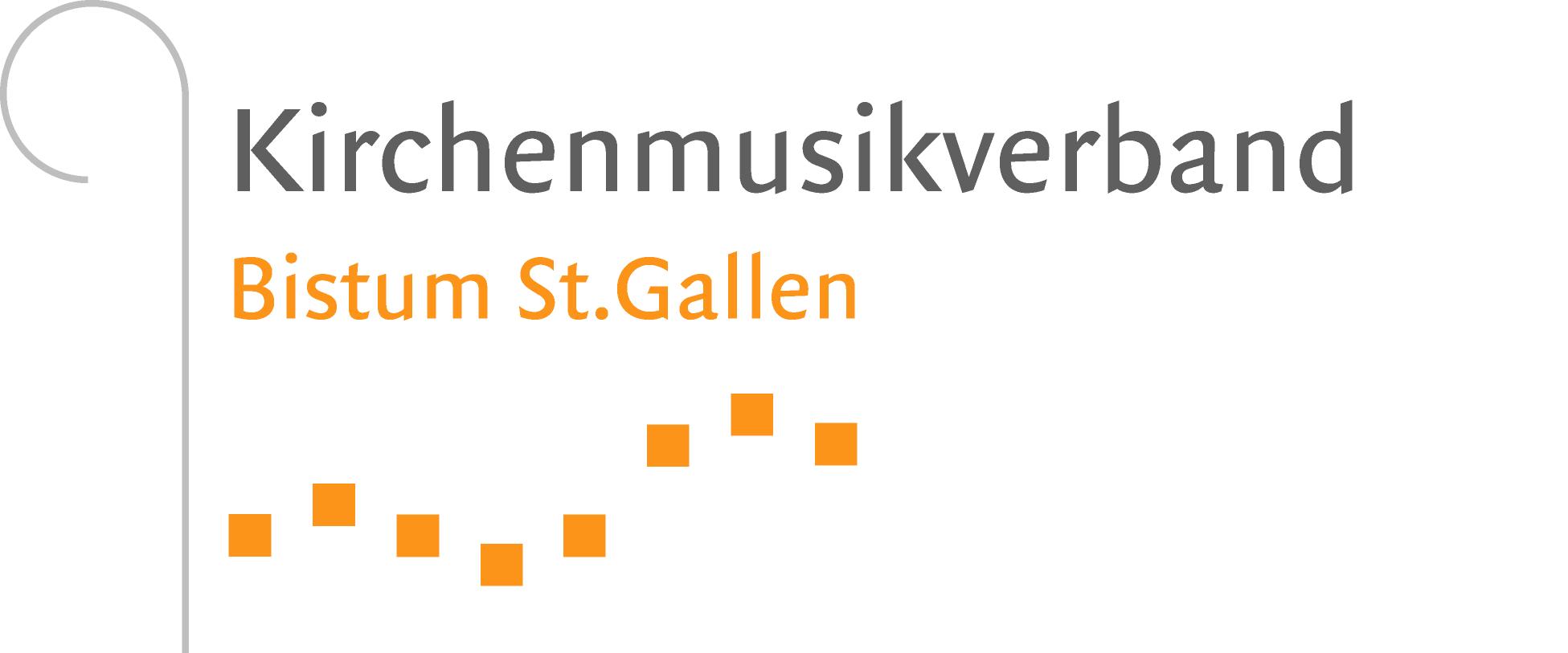 Bistum St.GallenAuftragskomposition zum Jubiläum«Kleine Festmesse» von Thomas ThurnherBestellung NotenmaterialDas Notenmaterial ist für die Mitgliedschöre des KMV-BiSG kostenlos erhältlich.Anzahl Chorhefte: 	……………….............Anzahl Gesamtpartituren: 	………………….Instrumentalstimmen: pdf-Vorlagen werden per Mail zum Kopieren zugestellt.Chorname: ……………………………………………………………………………Kontaktperson: ……………………………………………………………………….Adresse: ………………………………………………………………………………………………………………………………………………………………………….Tel: 	…………………………………………………………………………………..Mail:	………………………………………............................................................Das Notenmaterial wird nicht per Post zugestellt. Es kann in 9240 Uzwil, Wiesentalstrasse 69 abgeholt werden. Koordination Bereitstellung, Abholtermin via Esther Wild Bislin – siehe Kontakt unten.Weitere Infos: Esther Wild Bislin  I  wildbislin@bluewin.ch  I  071 952 65 81